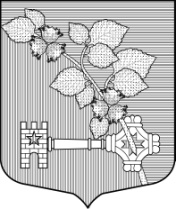 АДМИНИСТРАЦИЯВИЛЛОЗСКОГО ГОРОДСКОГО ПОСЕЛЕНИЯЛОМОНОСОВСКОГО РАЙОНА      РАСПОРЯЖЕНИЕ № 156гп. Виллози                                                                                           «13» ноября 2020 года                                        	                                  «Об отмене  единого приемного дняв администрации Виллозского городского поселенияЛомоносовского района»         Руководствуясь Постановлением Правительства Ленинградской области от 13 марта 2020 года № 117(с последующими изменениями и дополнениями),  в целях реализации мер по  профилактики и контролю за распространением коронавирусной инфекции (COVID-19) на территории муниципального образования Виллозское городское поселение Ломоносовского района Ленинградской области и в связи с медико-санитарными мероприятиями по противодействию распространения вируса COVID-19 в Ленинградской области,       РАСПОРЯЖАЮСЬ:      1. Приемные дни местной администрации (ее структурными подразделениями) муниципального образования Виллозское городское поселение Ломоносовского района Ленинградской области с 18 ноября 2020 года до особого распоряжения отменить.      2. Все заявления, обращения, документы гражданам и организациям направлять в администрацию в электронном виде через официальный сайт или на адрес электронной почты  info.adm@gpvillozi.ru или почтовым отправлением (юридический адрес:188508, Ленинградская область, Ломоносовский район, г.п.Виллози, д.8; фактический адрес:188508, Ленинградская область, Ломоносовский район, г.п.Виллози, д.5/1 ).       3. Опубликовать настоящее распоряжение на официальном сайте муниципального образования Виллозское городское поселение Ломоносовского района Ленинградской области в информационно-коммуникационной сети Интернет.      4. Ознакомить с настоящим распоряжением всех заинтересованных лиц.      5. Контроль за исполнением настоящего Распоряжения оставляю за собой.Глава администрацииВиллозского городского поселения                                                                С.В. Андреева